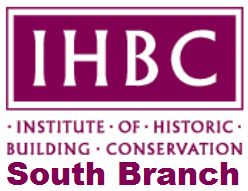 IHBC South Branch CPD event Friday 19th January 2018NEW ORDER  - DIVINE INTERVENTION Venue:  All Saints Church, The Bury, Odiham, Hants. RG29 1LZBOOKING FORMFull Name: …………………………Company/Authority: ………………Contact Address: ………………..Contact tel. no: ……………………Contact email: ………………Please book me: ………….(no.) Member Place(s) at £30 each. Please book me: ................(no.) Non-Member Place(s) at £40 each PAYMENT (please complete/delete as appropriate).  (preferred option) I will pay £………..by BACS to:Lloyds Bank, High Street, WinchesterSort code: 30-99-71.  Account number: 01956994  Account name: IHBC South BranchPlease give your surname as the reference I will send a cheque for £............... made payable to IHBC South Branch  Please invoice me for £……….via: Contact Name/Organisation/Payee:..............................Order Number (if required): ..........................................Please tell us if you have any special dietary or access requirements: ...................................Please return this booking form as soon as possible and no later than FRIDAY 12TH JANUARY 2018 by email to southbranchsecretary@ihbc.org.uk OR by post  (with any cheques) to IHBC South Branch Secretary, Clonmere, Stocking Lane, Naphill, High Wycombe HP14 4RE. Please ensure you give your surname as the reference on the back of the cheque. Terms:  The organiser reserves the right to cancel, postpone or modify the event.  In the event of cancellation by the organiser, all fees paid will be refunded in full.  The organiser is not able to refund any fees paid by delegates who subsequently cancel their bookings. Registered Office: Jubilee House, High Street, Tisbury, Wiltshire SP3 6HA.  Registered as a Charity No: 1061593